Registration is also available at 16:00-17:00 on 16 June (Tuesday) at the lobby of Sheraton hotel.CITY LOGISTICS IX17-19 JUNE 2015TENERIFE - SPAINCITY LOGISTICS IX17-19 JUNE 2015TENERIFE - SPAINCITY LOGISTICS IX17-19 JUNE 2015TENERIFE - SPAIN17th June 2015(Wednesday)            The 9th International Conference on City Logistics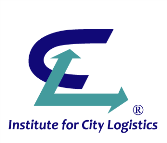           17th June – 19th June 2015 in Tenerife, SpainTentative Programme“The tentative programme might be changed without any notice to authors.”08:00 – 09:00Registration09:00 – 09:10Opening Ceremony09:10 – 10:10Review Paper Session Moderator:R. van DuinReview Paper 1New Opportunities and Challenges for City LogisticsEiichi Taniguchi, Russell G. Thompson and Tadashi YamadaReview Paper 2A Review of the Interaction between National and City Policy Development in Shaping Urban Freight Transport Michael Browne, Johan Visser, Toshinori Nemoto, José Holguín-Veras, Maria Lindholm 10:10 – 10:25Break10:25 – 12:05Session 1 Moderator:K. KawamuraImproving Home Delivery Efficiency by Using Principles of Address Intelligence for B2C DeliveriesJ.H.R. van Duin, W. de Goffau, B. Wiegmans, L.A. Tavasszy and M. SaesSynchronized Multi-Trip Multi-Traffic Pickup & Delivery in City LogisticsTeodor Gabriel Crainic, Phuong Khanh Nguyen and Michel ToulouseFreight Demand Management: Role in Sustainable Urban Freight SystemsJosé Holguín-Veras, Iván Sánchez-Díaz and Michael BrowneRestocking in Touristic and CBD Areas: Deterministic and Stochastic Behaviour in the Decision-Making ProcessFrancesco Russo and Antonio Comi10:25 – 12:05Session 2Moderator:J. VisserIntroducing Elements of Due Diligence in Sustainable Urban Freight Transport PlanningMaria Lindholm and Erica E. F. BallantyneFreight Transport with Vans: Developments and Measures　Martin Ruesch, Thomas Schmid, Simon Bohne, Ueli Haefeli and David WalkerStakeholder Segmentation: Different Views inside the Carriers GroupJesús Muñuzuri, Luis Onieva, Pablo Cortés and José GuadixProposal for an Evaluation Grid for Analysing Local Public Urban Freight Policies: Strengths, Weaknesses and Opportunities for French CitiesRaphaëlle Ducret, Diana Diziain and Thomas Plantier12:05 – 14:00Lunch (including group photo)14:00 – 15:40Session 3    Moderator:J. Holguin-VerasBuilding Freight-Friendly EnvironmentKazuya Kawamura and P.S. SrirajEvaluating the Efficiency of Urban Activity Chains Johan W. JoubertConnecting Demand Estimation and Spatial Category Models for Urban Freight: First Attempt and Research ImplicationsRaphaëlle Ducret and Jesus Gonzalez-FeliuPossibilities and Barriers for Using Electric-Powered Vehicles in City Logistics PracticeHans Quak, Nina Nesterova and Tariq van Rooijen14:00 – 15:40Session 4Moderator:M. BrowneOptimizing Urban Freight Deliveries: From Designing and Testing a Prototype System to Addressing Real Life Challenges Thomas Baudel, Laetitia Dablanc, Aguiar-Melgarejo and Jean Ashton French Surveys of the Delivery Approach: From Cross-Section to Diachronic AnalysesAlain Bonnafous, Danièle Patier, Jean-Louis Routhier and Florence ToilierHow Good Are Retailers in Predicting Transport Providers’ Preferences for Urban Freight Policies? … and Vice Versa?　　　　Edoardo Marcucci and Valerio GattaCommercial Vehicle Parking Citations, Parking Supply, and Parking Demand: A Case Study in Toronto, CanadaAdam Wenneman, Khandker Nurul Habib and Matthew Roorda15:40 – 15:55Break15:55 – 17:35Session 5  Moderator: J. JoubertExploring Co-Modality Using On-Demand Transport SystemsNicole Ronald, Jie Yang and Russell G. ThompsonEvaluation of Cost Structure and Impact of Parameters in Location-Routing Problem with Time WindowsSattrawut Ponboon, Ali Gul Qureshi and Eiichi TaniguchiA Column Generation Based Heuristic for the Multicommodity-Ring Vehicle Routing ProblemLaurent Alfandari, Paolo Gianessi, Lucas Létocart and Roberto Wolfler CalvoInterval Travel Times for More Reliable Routing in City LogisticsPatrick-Oliver Groß, Michael Geisinger, Jan Fabian Ehmke and Dirk Christian Mattfeld15:55 – 17:35Session 6Moderator:L. DablancThe Purchasing Behaviour of Public Organisations and Its Impact on City Logistics Susanne Balm, Walther Ploos van Amstel, Jeroen Habers, Paulus Aditjandra and Thomas H. Zunder Feasibility Study of a Network of Consolidation Centres in LuxembourgJacques Leonardi, Laetitia Dablanc, Patrick van Egmond and Cindy GuerlainLogistics Facility Distribution in Tokyo Metropolitan Area: Experiences and Policy LessonsTakanori Sakai, Kazuya Kawamura and Tetsuro HyodoRecent Developments in Urban Logistics Research – A Review of the Proceedings of the International Conference on City Logistics 2009 – 2013Sönke Behrends17:35-18:35Welcome drink18th June 2015(Thursday)            The 9th International Conference on City Logistics          17th June – 19th June 2015 in Tenerife, SpainTentative Programme“The tentative programme might be changed without any notice to authors.”09:00 – 10:40Session 7Moderator:T. YamadaMethodology to Evaluate the Operational Suitability of Electromobility Systems for Urban Logistics Operations Tharsis Teoh, Oliver Kunze and Chee-Chong Teo Cluster Analysis and Spatial Modeling for Urban Freight: Identifying Homogeneous Urban Zones Based on Urban Form and Logistics CharacteristicsRaphaëlle Ducret, Bernard Lemarie and Alain RosetDesigning New Models for Energy Efficiency in Urban Freight Transport for Smart Cities and Its Application to the Spanish CaseCarolina Navarro, Mireia Roca-Riu, Salvador Furió and Miquel EstradaAn Intelligent Multi-Agent Based Model for Collaborative Logistics SystemsManal Khayyat and Anjali Awasthi09:00 – 10:40Session 8Moderator:M. RueschStakeholders' Perceptions of City Logistics: An Exploratory Study in Brazil Gustavo Fonseca de Oliveira and Leise Kelli de OliveiraEvaluate the Viability of an Urban Consolidation Centre With Regards to Urban MorphologyLucile Faure, Patrick Burlat and Guillaume MarquèsIs There Life after Subsidy For an Urban Consolidation Centre?  An Investigation of the Total Costs and Benefits of a Privately-Initiated ConceptBram Kin, Sara Verlinde, Tom van Lier and Cathy MacharisAn Evaluation of Urban Consolidation Centers through Continuous Analysis with Non-Equal Market Share CompaniesMireia Roca-Riu, Miquel Estrada and Elena Fernández10:40 – 10:55Break10:55 – 12:35Session 9 Moderator:R. ThompsonPhysical Internet Enabled Interconnected City LogisticsTeodor Gabriel Crainic and Benoit MontreuilExploring the Relationships between E-Shopping Attitudes and Urban Freight Transport Antonio Comi and Agostino NuzzoloUrban Freight Transport: From Optimized Routes to Robust RoutesMohamed Guedria, Nicolas Malhéné and Jean Christophe DeschampsFreight Activity Chain Generation Using Complex Networks of ConnectivityJohan W. Joubert and Sumarie Meintjes10:55 – 12:35Session 10 Moderator:J. MunuzuriModeling Delivery Spaces Schemes: Is the Space Properly Used in Cities Regarding Delivery Practices?Mathieu Gardrat and Marc SerougeBusiness Improvement Districts in Urban Freight Sustainability Initiatives: A Case Study ApproachMichael Browne, Julian Allen and Penny AlexanderFrom Freight Partnerships to City Logistics Living Labs - Giving Meaning to the Elusive Concept of Living LabsHans Quak, Maria Lindholm, Lori Tavasszy and Michael BrowneLogistics Sprawl in North America: Methodological Issues and a Case Study in TorontoClarence Wouodsma, Paul Jakubicek and Laetitia Dablanc12:35 – 14:00Lunch14:00 – 15:40Session 11    Moderator:E. TaniguchiSimulating Logistic Innovation in a Growing Urban Environment Guillaume Battaïa, Mathieu Gardrat, Florence Toilier, Elsa Le Van, Bernard Géradin, Jean-Louis Routhier, Marc Serouge and Philippe ZuccarelloThe Constraints of Vehicle Range and Congestion for the Use of Electric Vehicles for Urban Freight in FranceChristophe Rizet, Cecilia Cruz and Martine VromantElectric Vehicle Routing ProblemJane Lin, Wei Zhou and Ouri WolfsonDeveloping a Social Cost-Benefit Framework for Rail-Based Urban Freight SolutionsKatrien de Langhe 14:00 – 15:40Session 12    Moderator:H. QuakWho Is in Favour of Off-Hour Deliveries to Brussels Supermarkets? Applying Multi-Actor Multi-Criteria Analysis (Mamca) to Measure Stakeholder SupportSara Verlinde and Cathy MacharisPilot Project for Night Deliveries in the City of São Paulo during the 2014 World CupTábata Bertazzo, Celso Hino, Tássia Lobão, Douglas Tacla and Hugo YoshizakiImplementation and Impacts of Low Emission Zones in Europe: Local Schemes versus National SchemesCecilia Cruz and Antoine MontenonKey Success Factors for City Logistics from the Perspective of Various Groups of StakeholdersMaja Kiba-Janiak15:40 – 15:55Break15:55 – 17:35Session 13 Moderator: T. CrainicHow Can Urban Goods Movements Be Surveyed In a Megacity? The Case of the Paris RegionFlorence Toilier, Marc Serouge, Jean-Louis Routhier, Danièle Patier and Mathieu GardratImpact of Planning and Policy Strategies on Freight Flow in Urban AreasHeike Flämig and Jutta WolffStrategic Scenarios for Sustainable Urban Distribution in Brussels-Capital Region Using Urban Consolidation CentresMilena Janjevic, Philippe Lebeau, Alassane Ballé Ndiaye and Alexis NsamzinshutiQuantifying the Impacts of Sustainable City Logistics Measures in the Mexico City Metropolitan AreaMiguel Jaller, Sergio Sánchez, Joanne Green and Magdalena Fandiño15:55 – 17:35Session 14 Moderator: D. DiziainFramework of the Urban Road Freight Transport Management – Lessons Learned From Case StudiesYoshikazu Imanishi and Eiichi TaniguchiTowards a Collaborative Geographical Information System to Support Collective Decision Making For Urban Logistics InitiativesCindy Guerlain, Stéphane Cortina and Samuel RenaultAnalysis of Parcel Lockers’ Efficiency as the Last Mile Delivery Solution – The Results of the Research in PolandStanisław Iwan, Kinga Kijewska and Justyna LemkeReduction in Consumers’ Purchasing Cost by Online ShoppingKosuke Miyatake, Satoshi Nakaharai, Toshinori Nemoto and Katsuhiko Hayashi19:00Dinner19th June 2015(Friday)            The 9th International Conference on City Logistics          17th June – 19th June 2015 in Tenerife, SpainTentative Programme“The tentative programme might be changed without any notice to authors.”09:00 – 10:40Session 15 Moderator:M. RoordaEvaluation of Specific Policy Measures to Promote Sustainable Urban Logistics in Small-Medium Sized Cities: The Case of Serres, GreeceMaria Morfoulaki, Kornilia Kotoula, Alexander Stathacopoulos, Foteini Mikiki and Georgia AifadopoulouFacilitating the Selection of City Logistics Measures Through a Concrete Measures’ Package: A Generic ApproachKonstantinos Papoutsis and Eftihia NathanailApplying System Thinking (And System Dynamics) to City Logistics: A Qualitative (and Quantitative) Approach to Model Interdependencies of Decision by Various Stakeholders and Their Impact on City LogisticsOliver Kunze, Stephan Minner and Gebhard WulfhorstEvaluating New Business Operation Models for Small and Medium Size Logistics Operators within Low Emission ZonesAnjali Awasthi09:00 – 10:40Session 16 Moderator:M. LindholmFashion Consumer Behaviour Impact on the Model of Last Mile Urban s EmissionsRene SpijkermanUnderstanding the Purchasing Behaviour of a Large Academic Institution and Urban Freight DemandPaulus T. Aditjandra and Thomas H. ZunderAnalysis of the Functioning of Urban Deliveries in the City Centre and Its Environmental Impact Based on Szczecin ExampleKinga Kijewska and Stanisław IwanStakeholder Analysis in Intermodal Urban Freight TransportBehzad Kordnejad10:40 – 10:55Break10:55 – 12:35Session 17 Moderator:J. Gonzalez-FeliuRetail Precinct Management: A Case of Commercial Decentralization in SingaporeRobert de Souza, Hoong Chuin Lau, Mark Goh, Wee Siong Ng, Puay Siew Tan 　and LindawatiEnabling Carrier Collaboration via Order Sharing Double Auction: A Singapore Urban Logistics PerspectiveStephanus Daniel Handoko and Hoong Chuin LauValue Co-Creation in the Interface between City Logistics Provider and In-Store ProcessesBritta Gammelgaard, Christina B. G. Andersen and Jesper AastrupSafety Analysis of Transportation Chain for Dangerous Goods: A Case Study in ColombiaJulio Forigua and Liliana Lyons10:55 – 12:35Session 18 Moderator:S. IwanUrban Logistics; A Key for the Airport-Centric Development – A Review on Development Approaches and the Role of Urban Logistics in Comprehensive Airport-Centric PlanningRouzbeh Boloukian and Jürgen SiegmannThe Parcel Industry in the Spatial Organization of Logistics Activities in the Paris Region: Inherited Spatial Patterns and Innovations of Urban Logistics SystemsAdeline Heitz and Adrien BeziatE-Grocery and Promotion of Innovative Logistics Solutions for CitiesSaskia Seidel, Corinne Blanquart and Nora MareïUrban Freight in Supply Chain at “La Merced” Complex of Traditional Market in the Historic Center of Mexico CityJuan Pablo Antún, Rodrigo Alarcón and Angélica Lozano12:35 – 14:00Lunch14:00 – 16:05Session 19    Moderator:L. OliveiraHow Many Urban Recycling Centers Do We Need and Where? A Continuum Approximation ApproachJavier Soto, Juan Carlos Muñoz and Ricardo GiesenA Genetic Approach for Two-Echelon Capacitated Vehicle Routing Problem with Time WindowsManasanan Titapunyapat, Ali Gul Qureshi and Eiichi TaniguchiThe Five-Step Model – Procurement with Route Optimization and Reverse Billing for Increased Transport Efficiency in Urban Distribution of GoodsOlof MoenWhat Are the Safety Benefits of Australian High Productivity Vehicles When Compared to the Conventional Heavy Vehicle Fleet?Kim Hassall and Russell G. Thompson14:00 – 16:05Session 20    Moderator:J. LeonardiRecommendations for Urban Freight Policy Development in GdyniaDaniel KaszubowskiReject or Embrace? Messengers and Electric Cargo BikesJohannes Gruber and Alexander KihmTraffic Risk Generated by Large Urban Commercial CentresŞerban Raicu, Dorinela Costescu, Raluca Raicu and Mihaela PopaA Framework for Incorporating Market Interactions in an Agent Based Model for Freight TransportTilman Matteis, Gernot Liedtke and Wisinee WisetjindawatSupply Chain Optimization of Biodiesel Produced From Waste Cooking OilJiang Yunjian and Yong Zhang16:05 – 16:35Closing Ceremony